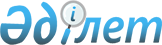 "О внесении изменений и дополнений в решение Кызылординского областного маслихата от 12 декабря 2016 года № 71 "Об областном бюджете на 2017-2019 годы"
					
			С истёкшим сроком
			
			
		
					Решение Кызылординского областного маслихата от 16 мая 2017 года № 116. Зарегистрировано Департаментом юстиции Кызылординской области 18 мая 2017 года № 5841. Прекращено действие в связи с истечением срока
      В соответствии с пунктом 4 статьи 106 кодекса Республики Казахстан от 4 декабря 2008 года № 95-IV "Бюджетный кодекс Республики Казахстан", подпунктом 1) пункта 1 статьи 6 Закона Республики Казахстан от 23 января 2001 года № 148 "О местном государственном управлении и самоуправлении в Республике Казахстан" Кызылординский областной маслихат РЕШИЛ:
      1. Внести в решение Кызылординского областного маслихата от 12 декабря 2016 года № 71 "Об областном бюджете на 2017-2019 годы" (зарегистрировано в Реестре государственной регистрации нормативных правовых актов за номером 5672, опубликовано 24 декабря 2016 года в газетах "Сыр бойы" и "Кызылординские вести", информационно – правовая система "Әділет" от 26 декабря 2016 года) следующие изменения и дополнения: 
      пункт 1 изложить в новой редакции: 
      "1. Утвердить областной бюджет на 2017-2019 годы согласно приложениям 1, 2 и 3 соответственно, в том числе на 2017 год в следующих объемах:
      1) доходы – 174 801 844,6 тысяч тенге, в том числе:
      налоговые поступления – 9 217 033,0 тысяч тенге;
      неналоговые поступления –2 234 230,2 тысяч тенге; 
      поступления от продажи основного капитала – 8 300,0 тысяч тенге;
      поступления трансфертов – 163 342 281,4 тысяч тенге;
      2) затраты – 173 455 710,5 тысяч тенге;
      3) чистое бюджетное кредитование – 8 692 485,7 тысяч тенге;
      бюджетные кредиты – 10 973 651,5 тысяч тенге;
      погашение бюджетных кредитов – 2 281 165,8 тысяч тенге;
      4) сальдо по операциям с финансовыми активами – 768 149,0 тысяч тенге;
      приобретение финансовых активов – 768 149,0 тысяч тенге;
      поступления от продажи финансовых активов государства – 0;
      5) дефицит (профицит) бюджета – -8 114 500,6 тысяч тенге;
      6) финансирование дефицита (использование профицита) бюджета – 8 114 500,6 тысяч тенге.";
      пункт 6 дополнить подпунктами 9), 10), 11), 12), 13) нового содержания:
      "9) строительство и реконструкция объектов начального, основного среднего и общего среднего образования;
      10) развитие социальных объектов;
      11) благоустройство;
      12) строительство скотомогильников;
      13) развитие объектов государственных органов."; 
      пункт 7  дополнить подпунктом 4) нового содержания:
      "4) развитие теплоэнергетической системы."; 
      пункт 8 дополнить подпунктом 2) нового содержания:
      "2) реконструкция и строительство систем тепло, водоснабжения и водоотведения."; 
      дополнить пунктом 8-3 нового содержания:
      "8-3. Возврат трансфертов в областной бюджет, выделенных в 2016 году, использованных не по целевому назначению, в сумме 24 028,9 тысяч тенге с бюджетов Сырдарьинского, Кармакшинского, Жанакорганского районов и города Кызылорды.";
      пункт 9 изложить в новой редакции:
      "9. Утвердить резерв местного исполнительного органа области на 2017 год в сумме 288 751,0 тысяч тенге.";
      приложение 1 к указанному решению изложить в новой редакции согласно приложению к настоящему решению. 
      2. Настоящее решение вводится в действие с 1 января 2017 года и подлежит официальному опубликованию. Областной бюджет на 2017 год
					© 2012. РГП на ПХВ «Институт законодательства и правовой информации Республики Казахстан» Министерства юстиции Республики Казахстан
				
      Председатель

Секретарь

      внеочередной 13 сессии

Кызылординского

      Кызылординского

областного маслихата

      областного маслихата

      А. Махамбетов

Н. Байкадамов
Приложение к решению 13 сессии Кызылординского областного маслихатаот "16" мая 2017 года № 116 Приложение 1 к решению 10 сессии Кызылординского областного маслихатаот "12" декабря 2016 года № 71 
Категория
Категория
Категория
Категория
Сумма, 

тысяч тенге
Класс
Класс
Класс
Сумма, 

тысяч тенге
Подкласс
Подкласс
Сумма, 

тысяч тенге
Наименование
Сумма, 

тысяч тенге
1. Доходы
174 801 844,6
1
Налоговые поступления
9 217 033,0
01
Подоходный налог
4 994 751,0
2
Индивидуальный подоходный налог
4 994 751,0
03
Социальный налог
4 205 517,0
1
Социальный налог
4 205 517,0
05
Внутренние налоги на товары, работы и услуги
16 765,0
3
Поступления за использование природных и других ресурсов
16 765,0
2
Неналоговые поступления
2 234 230,2
01
Доходы от государственной собственности
212 211,0
1
Поступления части чистого дохода государственных предприятий
12 200,0
5
Доходы от аренды имущества, находящегося в государственной собственности
17 120,0
7
Вознаграждения по кредитам, выданным из государственного бюджета
182 891,0
04
Штрафы, пени, санкции, взыскания, налагаемые государственными учреждениями, финансируемыми из государственного бюджета, а также содержащимися и финансируемыми из бюджета (сметы расходов) Национального Банка Республики Казахстан
610 857,0
1
Штрафы, пени, санкции, взыскания, налагаемые государственными учреждениями, финансируемыми из государственного бюджета, а также содержащимися и финансируемыми из бюджета (сметы расходов) Национального Банка Республики Казахстан, за исключением поступлений от организаций нефтяного сектора
610 857,0
06
Прочие неналоговые поступления
1 411 162,2
1
Прочие неналоговые поступления
1 411 162,2
3
Поступления от продажи основного капитала
8 300,0
01
Продажа государственного имущества, закрепленного за государственными учреждениями
8 300,0
1
Продажа государственного имущества, закрепленного за государственными учреждениями
8 300,0
4
Поступления трансфертов 
163 342 281,4
01
Трансферты из нижестоящих органов государственного управления
568 708,4
2
Трансферты из районных (городских) бюджетов
568 708,4
02
Трансферты из вышестоящих органов государственного управления
162 773 573,0
1
Трансферты из республиканского бюджета
162 773 573,0
Функциональная группа
Функциональная группа
Функциональная группа
Функциональная группа
Администратор бюджетных программ
Администратор бюджетных программ
Администратор бюджетных программ
Программа
Программа
Наименование
2. Затраты
173 455 710,5
01
Государственные услуги общего характера
3 096 769,1
110
Аппарат маслихата области
53 885,0
001
Услуги по обеспечению деятельности маслихата области
53 885,0
120
Аппарат акима области
2 014 797,1
001
Услуги по обеспечению деятельности акима области
1 686 081,1
004
Капитальные расходы государственного органа
190 719,0
007
Капитальные расходы подведомственных государственных учреждений и организаций
5 071,0
009
Обеспечение и проведение выборов акимов городов районного значения, сел, поселков, сельских округов
17 090,0
013
Обеспечение деятельности Ассамблеи народа Казахстана области
115 836,0
257
Управление финансов области
105 953,0
001
Услуги по реализации государственной политики в области исполнения местного бюджета и управления коммунальной собственностью
103 903,0
009
Приватизация, управление коммунальным имуществом, постприватизационная деятельность и регулирование споров, связанных с этим
2 050,0
258
Управление экономики и бюджетного планирования области
158 442,2
001
Услуги по реализации государственной политики в области формирования и развития экономической политики, системы государственного планирования 
150 072,2
061
Экспертиза и оценка документации по вопросам бюджетных инвестиций и государственно-частного партнерства, в том числе концессии
8 370,0
263
Управление внутренней политики области
135 895,0
078
Изучение и анализ религиозной ситуации в регионе
135 895,0
282
Ревизионная комиссия области
186 123,9
001
Услуги по обеспечению деятельности ревизионной комиссии области 
186 123,9
288
Управление строительства, архитектуры и градостроительства области
185 691,0
061
Развитие объектов государственных органов
185 691,0
289
Управление предпринимательства и туризма области
142 467,9
001
Услуги по реализации государственной политики на местном уровне в области развития предпринимательства и туризма 
142 467,9
718
Управление государственных закупок области
51 567,0
001
Услуги по реализации государственной политики в области государственных закупок на местном уровне
51 567,0
730
Управление по обеспечению деятельности специального представителя Президента Республики Казахстан на комплексе "Байконур" 
61 947,0
001
Услуги по обеспечению деятельности специального представителя Президента Республики Казахстан на комплексе "Байконур"
61 947,0
02
Оборона
3 310 435,2
287
Территориальный орган, уполномоченных органов в области чрезвычайных ситуаций природного и техногенного характера, гражданской обороны, финансируемый из областного бюджета
181 289,0
002
Капитальные расходы территориального органа и подведомственных государственных учреждений
181 289,0
296
Управление по мобилизационной подготовке области
3 129 146,2
001
Услуги по реализации государственной политики на местном уровне в области мобилизационной подготовки 
66 821,0
003
Мероприятия в рамках исполнения всеобщей воинской обязанности
19 614,0
005
Мобилизационная подготовка и мобилизация областного масштаба
76 228,0
007
Подготовка территориальной обороны и территориальная оборона областного масштаба
147 423,0
014
Предупреждение и ликвидация чрезвычайных ситуаций областного масштаба
2 817 525,0
032
Капитальные расходы подведомственных государственных учреждений и организаций
1 535,2
03
Общественный порядок, безопасность, правовая, судебная, уголовно-исполнительная деятельность
7 425 636,9
252
Исполнительный орган внутренних дел, финансируемый из областного бюджета
6 396 868,9
001
Услуги по реализации государственной политики в области обеспечения охраны общественного порядка и безопасности на территории области
4 214 769,0
003
Поощрение граждан, участвующих в охране общественного порядка
2 620,0
006
Капитальные расходы государственного органа
2 016 800,7
013
Услуги по размещению лиц, не имеющих определенного места жительства и документов
41 663,0
014
Организация содержания лиц, арестованных в административном порядке
51 500,0
015
Организация содержания служебных животных 
4 295,2
024
Проведение учений по действиям при угрозе и возникновении кризисной ситуации 
8 408,0
025
Обеспечение охраны общественного порядка во время проведения мероприятий международного значения
56 813,0
288
Управление строительства, архитектуры и градостроительства области
1 028 768,0
053
Строительство объектов общественного порядка и безопасности
1 028 768,0
04
Образование
22 351 470,0
253
Управление здравоохранения области
489 704,0
003
Повышение квалификации и переподготовка кадров
74 935,0
043
Подготовка специалистов в организациях технического и профессионального, послесреднего образования
414 769,0
261
Управление образования области
10 466 525,5
001
Услуги по реализации государственной политики на местном уровне в области образования 
221 844,0
003
Общеобразовательное обучение по специальным образовательным учебным программам
974 003,0
004
Информатизация системы образования в областных государственных учреждениях образования 
10 770,0
005
Приобретение и доставка учебников, учебно-методических комплексов для областных государственных учреждений образования
12 565,0
006
Общеобразовательное обучение одаренных детей в специализированных организациях образования
725 681,0
007
Проведение школьных олимпиад, внешкольных мероприятий и конкурсов областного масштаба
169 993,0
012
Реабилитация и социальная адаптация детей и подростков с проблемами в развитии
265 705,0
019
Присуждение грантов областным государственным учреждениям образования за высокие показатели работы
17 091,0
024
Подготовка специалистов в организациях технического и профессионального образования
3 596 027,0
025
Подготовка специалистов в организациях послесреднего образования
2 583 138,0
029
Методическая работа
60 740,0
052
Повышение квалификации, подготовка и переподготовка кадров в рамках Программы развития продуктивной занятости и массового предпринимательства
611 276,0
056
Целевые текущие трансферты бюджетам районов (городов областного значения) на доплату учителям, прошедшим стажировку по языковым курсам и на доплату учителям за замещение на период обучения основного сотрудника
137 394,0
067
Капитальные расходы подведомственных государственных учреждений и организаций
380 388,0
113
Целевые текущие трансферты из местных бюджетов
699 910,5
285
Управление физической культуры и спорта области
2 528 459,5
006
Дополнительное образование для детей и юношества по спорту
2 222 801,5
007
Общеобразовательное обучение одаренных в спорте детей в специализированных организациях образования
305 658,0
288
Управление строительства, архитектуры и градостроительства области
8 866 781,0
008
Целевые трансферты на развитие бюджетам районов (городов областного значения) на строительство и реконструкцию объектов начального, основного среднего и общего среднего образования
48 275,0
011
Строительство и реконструкция объектов дошкольного воспитания и обучения
1 070 280,7
012
Строительство и реконструкция объектов начального, основного среднего и общего среднего образования
7 648 225,3
069
Строительство и реконструкция объектов дополнительного образования
100 000,0
05
Здравоохранение
24 600 602,1
253
Управление здравоохранения области
19 108 035,9
001
Услуги по реализации государственной политики на местном уровне в области здравоохранения
171 462,9
004
Оказание стационарной и стационарозамещающей медицинской помощи субъектами здравоохранения по направлению специалистов первичной медико-санитарной помощи и медицинских организаций, за исключением оказываемой за счет средств республиканского бюджета
39 222,0
005
Производство крови, ее компонентов и препаратов для местных организаций здравоохранения 
428 281,0
006
Услуги по охране материнства и детства
141 802,0
007
Пропаганда здорового образа жизни
174 363,0
008
Реализация мероприятий по профилактике и борьбе со СПИД в Республике Казахстан
272 029,0
009
Оказание медицинской помощи лицам, страдающим туберкулезом, инфекционными заболеваниями, психическими расстройствами и расстройствами поведения, в том числе связанные с употреблением психоактивных веществ
6 029 339,0
011
Оказание скорой медицинской помощи и санитарная авиация, за исключением оказываемой за счет средств республиканского бюджета
2 311 935,0
013
Проведение патологоанатомического вскрытия
56 292,0
014
Обеспечение лекарственными средствами и специализированными продуктами детского и лечебного питания отдельных категорий населения на амбулаторном уровне
1 138 557,0
016
Обеспечение граждан бесплатным или льготным проездом за пределы населенного пункта на лечение
39 449,0
018
Информационно-аналитические услуги в области здравоохранения
22 332,0
019
Обеспечение больных туберкулезом противотуберкулезными препаратами 
342 621,0
020
Обеспечение больных диабетом противодиабетическими препаратами
250 659,0
021
Обеспечение онкогематологических больных химиопрепаратами
83 336,0
022
Обеспечение лекарственными средствами больных с хронической почечной недостаточностью, аутоиммунными, орфанными заболеваниями, иммунодефицитными состояниями, а также больных после трансплантации органов
579 905,0
026
Обеспечение факторами свертывания крови больных гемофилией
412 634,0
027
Централизованный закуп и хранение вакцин и других медицинских иммунобиологических препаратов для проведения иммунопрофилактики населения
1 824 492,0
029
Областные базы спецмедснабжения
31 401,0
033
Капитальные расходы медицинских организаций здравоохранения
3 815 302,0
036
Обеспечение тромболитическими препаратами больных с острым инфарктом миокарда
7 301,0
038
Проведение скрининговых исследований в рамках гарантированного объема бесплатной медицинской помощи
182 884,0
039
Оказание амбулаторно-поликлинических услуг и медицинских услуг субъектами сельского здравоохранения, за исключением оказываемой за счет средств республиканского бюджета, и оказание услуг Call-центрами
752 437,0
288
Управление строительства, архитектуры и градостроительства области
5 492 566,2
038
Строительство и реконструкция объектов здравоохранения
5 492 566,2
06
Социальная помощь и социальное обеспечение
5 500 376,6
256
Управление координации занятости и социальных программ области
5 192 956,4
001
Услуги по реализации государственной политики на местном уровне в области обеспечения занятости и реализации социальных программ для населения
110 409,0
002
Предоставление специальных социальных услуг для престарелых и инвалидов в медико-социальных учреждениях (организациях) общего типа, в центрах оказания специальных социальных услуг, в центрах социального обслуживания
292 055,0
003
Социальная поддержка инвалидов
419 221,0
011
Оплата услуг по зачислению, выплате и доставке пособий и других социальных выплат
7,0
013
Предоставление специальных социальных услуг для инвалидов с психоневрологическими заболеваниями, в психоневрологических медико-социальных учреждениях (организациях), в центрах оказания специальных социальных услуг, в центрах социального обслуживания
829 819,0
014
Предоставление специальных социальных услуг для престарелых, инвалидов, в том числе детей-инвалидов, в реабилитационных центрах 
557 614,0
015
Предоставление специальных социальных услуг для детей-инвалидов с психоневрологическими патологиями в детских психоневрологических медико-социальных учреждениях (организациях), в центрах оказания специальных социальных услуг, в центрах социального обслуживания
382 844,0
018
Размещение государственного социального заказа в неправительственных организациях
214 972,8
019
Реализация текущих мероприятий, направленных на развитие рынка труда, в рамках Программы развития продуктивной занятости и массового предпринимательства 
2 457,0
037
Целевые текущие трансферты бюджетам районов (городов областного значения) на реализацию мероприятий, направленных на развитие рынка труда, в рамках Программы развития продуктивной занятости и массового предпринимательства 
888 001,0
045
Целевые текущие трансферты бюджетам районов (городов областного значения) на реализацию Плана мероприятий по обеспечению прав и улучшению качества жизни инвалидов в Республике Казахстан на 2012 – 2018 годы
273 856,2
046
Реализация Плана мероприятий по обеспечению прав и улучшению качества жизни инвалидов в Республике Казахстан на 2012 – 2018 годы
157 478,0
047
Целевые текущие трансферты бюджетам районов (городов областного значения) на внедрение обусловленной денежной помощи по проекту "Өрлеу"
132 388,0
053
Услуги по замене и настройке речевых процессоров к кохлеарным имплантам
60 380,0
067
Капитальные расходы подведомственных государственных учреждений и организаций
64 008,0
113
Целевые текущие трансферты из местных бюджетов
807 446,4
261
Управление образования области
194 801,0
015
Социальное обеспечение сирот, детей, оставшихся без попечения родителей
145 699,0
037
Социальная реабилитация
49 102,0
263
Управление внутренней политики области
25 032,0
077
Реализация Плана мероприятий по обеспечению прав и улучшению качества жизни инвалидов в Республике Казахстан на 2012 – 2018 годы
25 032,0
268
Управление пассажирского транспорта и автомобильных дорог области
5 098,0
045
Целевые текущие трансферты бюджетам районов (городов областного значения) на реализацию Плана мероприятий по обеспечению прав и улучшению качества жизни инвалидов в Республике Казахстан на 2012 – 2018 годы
5 098,0
289
Управление предпринимательства и туризма области
15 083,0
014
Обучение предпринимательству в рамках Программы развития продуктивной занятости и массового предпринимательства 
15 083,0
295
Управление по контролю в сфере труда области
67 406,2
001
Услуги по реализации государственной политики в области регулирования трудовых отношений на местном уровне
67 406,2
07
Жилищно-коммунальное хозяйство
13 013 480,9
279
Управление энергетики и жилищно-коммунального хозяйства области
8 030 281,0
001
Услуги по реализации государственной политики на местном уровне в области энергетики и жилищно-коммунального хозяйства
96 612,1
010
Целевые трансферты на развитие бюджетам районов (городов областного значения) на развитие системы водоснабжения и водоотведения
122 022,0
030
Целевые трансферты на развитие бюджетам районов (городов областного значения) на развитие системы водоснабжения и водоотведения в сельских населенных пунктах
1 321 640,0
032
Субсидирование стоимости услуг по подаче питьевой воды из особо важных групповых и локальных систем водоснабжения, являющихся безальтернативными источниками питьевого водоснабжения 
2 455 724,0
038
Развитие коммунального хозяйства
2 851 067,4
113
Целевые текущие трансферты из местных бюджетов
768 701,5
114
Целевые трансферты на развитие из местных бюджетов
414 514,0
288
Управление строительства, архитектуры и градостроительства области
4 983 199,9
014
Целевые трансферты на развитие бюджетам районов (городов областного значения) на проектирование и (или) строительство, реконструкцию жилья коммунального жилищного фонда
1 996 340,3
034
Целевые трансферты на развитие бюджетам районов (городов областного значения) на проектирование, развитие и (или) обустройство инженерно-коммуникационной инфраструктуры
2 986 859,6
08
Культура, спорт, туризм и информационное пространство
8 096 824,8
263
Управление внутренней политики области
830 494,0
001
Услуги по реализации государственной внутренней политики на местном уровне 
197 829,0
007
Услуги по проведению государственной информационной политики 
600 278,0
010
Развитие государственного языка и других языков народа Казахстана
31 733,0
032
Капитальные расходы подведомственных государственных учреждений и организаций
654,0
273
Управление культуры, архивов и документации области
2 225 440,5
001
Услуги по реализации государственной политики на местном уровне в области культуры и управления архивным делом
76 906,0
005
Поддержка культурно-досуговой работы
156 748,2
007
Обеспечение сохранности историко-культурного наследия и доступа к ним
257 227,0
008
Поддержка театрального и музыкального искусства
722 261,4
009
Обеспечение функционирования областных библиотек
191 839,0
010
Обеспечение сохранности архивного фонда
256 786,8
032
Капитальные расходы подведомственных государственных учреждений и организаций
557 574,1
113
Целевые текущие трансферты из местных бюджетов
6 098,0
283
Управление по вопросам молодежной политики области
381 269,5
001
Услуги по реализации молодежной политики на местном уровне
30 275,0
005
Реализация мероприятий в сфере молодежной политики
207 870,0
032
Капитальные расходы подведомственных государственных учреждений и организаций
34 054,5
113
Целевые текущие трансферты из местных бюджетов
109 070,0
285
Управление физической культуры и спорта области
3 194 159,2
001
Услуги по реализации государственной политики на местном уровне в сфере физической культуры и спорта
317 111,2
002
Проведение спортивных соревнований на областном уровне
99 044,0
003
Подготовка и участие членов областных сборных команд по различным видам спорта на республиканских и международных спортивных соревнованиях
2 604 614,0
032
Капитальные расходы подведомственных государственных учреждений и организаций
167 190,0
113
Целевые текущие трансферты из местных бюджетов
6 200,0
288
Управление строительства, архитектуры и градостроительства области
1 377 768,5
018
Развитие объектов архивов
406 560,0
024
Развитие объектов спорта
666 812,0
027
Развитие объектов культуры
304 396,5
289
Управление предпринимательства и туризма области
87 693,1
010
Регулирование туристской деятельности
87 693,1
09
Топливно-энергетический комплекс и недропользование
1 570 588,8
279
Управление энергетики и жилищно-коммунального хозяйства области
1 294 497,8
071
Развитие газотранспортной системы
1 294 497,8
288
Управление строительства, архитектуры и градостроительства области
276 091,0
019
Целевые трансферты на развитие бюджетам районов (городов областного значения) на развитие теплоэнергетической системы
276 091,0
10
Сельское, водное, лесное, рыбное хозяйство, особо охраняемые природные территории, охрана окружающей среды и животного мира, земельные отношения
11 324 119,9
251
Управление земельных отношений области
41 682,0
001
Услуги по реализации государственной политики в области регулирования земельных отношений на территории области
41 682,0
254
Управление природных ресурсов и регулирования природопользования области
2 330 261,0
001
Услуги по реализации государственной политики в сфере охраны окружающей среды на местном уровне
89 500,0
002
Установление водоохранных зон и полос водных объектов
49 672,0
003
Обеспечение функционирования водохозяйственных сооружений, находящихся в коммунальной собственности
22 968,0
005
Охрана,защита,воспроизводство лесов и лесоразведение
745 058,0
006
Охрана животного мира
1 153,0
008
Мероприятия по охране окружающей среды
947 500,0
032
Капитальные расходы подведомственных государственных учреждений и организаций
74 032,0
113
Целевые текущие трансферты из местных бюджетов 
388 475,0
114
Целевые трансферты на развитие из местных бюджетов 
11 903,0
255
Управление сельского хозяйства области
8 638 608,0
001
Услуги по реализации государственной политики на местном уровне в сфере сельского хозяйства
134 940,0
002
Поддержка семеноводства 
439 250,0
014
Субсидирование стоимости услуг по доставке воды сельскохозяйственным товаропроизводителям
397 295,0
018
Обезвреживание пестицидов (ядохимикатов)
1 899,0
019
Услуги по распространению и внедрению инновационного опыта
15 883,0
020
Субсидирование повышения урожайности и качества продукции растениеводства, удешевление стоимости горюче-смазочных материалов и других товарно-материальных ценностей, необходимых для проведения весенне-полевых и уборочных работ, путем субсидирования производства приоритетных культур 
1 994 000,0
029
Мероприятия по борьбе с вредными организмами сельскохозяйственных культур
51 367,0
035
Формирование региональных стабилизационных фондов продовольственных товаров
200 000,0
041
Удешевление сельхозтоваропроизводителям стоимости гербицидов, биоагентов (энтомофагов) и биопрепаратов, предназначенных для обработки сельскохозяйственных культур в целях защиты растений
471 674,0
045
Определение сортовых и посевных качеств семенного и посадочного материала
23 391,0
046
Государственный учет и регистрация тракторов, прицепов к ним, самоходных сельскохозяйственных, мелиоративных и дорожно-строительных машин и механизмов
357,0
047
Субсидирование стоимости удобрений (за исключением органических)
1 132 777,0
048
Возделывание сельскохозяйственных культур в защищенном грунте
6 000,0
050
Возмещение части расходов, понесенных субъектом агропромышленного комплекса, при инвестиционных вложениях
1 486 852,0
053
Субсидирование развития племенного животноводства, повышение продуктивности и качества продукции животноводства
1 408 242,0
054
Субсидирование заготовительным организациям в сфере агропромышленного комплекса суммы налога на добавленную стоимость, уплаченного в бюджет, в пределах исчисленного налога на добавленную стоимость
3 400,0
056
Субсидирование ставок вознаграждения при кредитовании, а также лизинге на приобретение сельскохозяйственных животных, техники и технологического оборудования
635 442,0
059
Субсидирование затрат ревизионных союзов сельскохозяйственных кооперативов на проведение внутреннего аудита сельскохозяйственных кооперативов
17 700,0
060
Частичное гарантирование по микрокредитам в рамках Программы развития продуктивной занятости и массового предпринимательства
184 957,0
061
Субсидирование операционных затрат микрофинансовых организаций в рамках Программы развития продуктивной занятости и массового предпринимательства
27 213,0
113
Целевые текущие трансферты из местных бюджетов
5 969,0
719
Управление ветеринарии области
255 645,0
001
Услуги по реализации государственной политики на местном уровне в сфере ветеринарии 
45 022,0
028
Услуги по транспортировке ветеринарных препаратов до пункта временного хранения
5 963,0
030
Централизованный закуп ветеринарных препаратов по профилактике и диагностике энзоотических болезней животных, услуг по их профилактике и диагностике, организация их хранения и транспортировки (доставки) местным исполнительным органам районов (городов областного значения)
204 660,0
725
Управление по контролю за использованием и охраной земель области
57 923,9
001
Услуги по реализации государственной политики на местном уровне в сфере контроля за использованием и охраной земель
57 923,9
11
Промышленность, архитектурная, градостроительная и строительная деятельность
325 635,3
288
Управление строительства, архитектуры и градостроительства области
260 674,0
001
Услуги по реализации государственной политики в области строительства, архитектуры и градостроительства на местном уровне
123 371,6
114
Целевые трансферты на развитие из местных бюджетов
137 302,4
724
Управление государственного архитектурно-строительного контроля области
64 961,3
001
Услуги по реализации государственной политики на местном уровне в сфере государственного архитектурно-строительного контроля
64 961,3
12
Транспорт и коммуникации
7 421 145,9
268
Управление пассажирского транспорта и автомобильных дорог области
7 421 145,9
001
Услуги по реализации государственной политики на местном уровне в области транспорта и коммуникаций 
93 500,1
002
Развитие транспортной инфраструктуры
935 416,7
003
Обеспечение функционирования автомобильных дорог
122 415,3
005
Субсидирование пассажирских перевозок по социально значимым межрайонным (междугородним) сообщениям
82 626,0
007
Целевые трансферты на развитие бюджетам районов (городов областного значения) на развитие транспортной инфраструктуры
1 623 714,0
025
Капитальный и средний ремонт автомобильных дорог областного значения и улиц населенных пунктов
1 200 075,0
113
Целевые текущие трансферты из местных бюджетов
3 363 398,8
13
Прочие
3 201 798,5
120
Аппарат акима области
417 627,5
008
Обеспечение деятельности государственного учреждения "Центр информационных технологий"
417 627,5
253
Управление здравоохранения области
400 000,0
096
Выполнение государственных обязательств по проектам государственно-частного партнерства
400 000,0
257
Управление финансов области
288 751,0
012
Резерв местного исполнительного органа области
288 751,0
258
Управление экономики и бюджетного планирования области
318 772,0
003
Разработка или корректировка, а также проведение необходимых экспертиз технико-экономических обоснований местных бюджетных инвестиционных проектов и конкурсных документаций проектов государственно-частного партнерства, концессионных проектов, консультативное сопровождение проектов государственно-частного партнерства и концессионных проектов
318 772,0
279
Управление энергетики и жилищно-коммунального хозяйства области
445 319,0
024
Развитие индустриальной инфраструктуры в рамках Единой программы поддержки и развития бизнеса "Дорожная карта бизнеса 2020"
445 319,0
280
Управление индустриально-инновационного развития области
100 743,0
001
Услуги по реализации государственной политики на местном уровне в области развития индустриально-инновационной деятельности
100 743,0
285
Управление физической культуры и спорта области
29 333,0
096
Выполнение государственных обязательств по проектам государственно-частного партнерства 
29 333,0
288
Управление строительства, архитектуры и градостроительства области
412 607,0
051
Развитие индустриальной инфраструктуры в рамках Единой программы поддержки и развития бизнеса "Дорожная карта бизнеса 2020"
412 607,0
289
Управление предпринимательства и туризма области
788 646,0
005
Поддержка частного предпринимательства в рамках Единой программы поддержки и развития бизнеса "Дорожная карта бизнеса 2020"
10 000,0
006
Субсидирование процентной ставки по кредитам в рамках Единой программы поддержки и развития бизнеса "Дорожная карта бизнеса 2020"
664 619,0
008
Поддержка предпринимательской деятельности 
9 027,0
015
Частичное гарантирование кредитов малому и среднему бизнесу в рамках Единой программы поддержки и развития бизнеса "Дорожная карта бизнеса 2020"
105 000,0
14
Обслуживание долга
16 114,0
257
Управление финансов области
16 114,0
004
Обслуживание долга местных исполнительных органов 
9 335,0
016
Обслуживание долга местных исполнительных органов по выплате вознаграждений и иных платежей по займам из республиканского бюджета
6 779,0
15
Трансферты
62 200 712,5
257
Управление финансов области
62 200 712,5
007
Субвенции
61 489 726,0
011
Возврат неиспользованных (недоиспользованных) целевых трансфертов
237 503,6
053
Возврат сумм неиспользованных (недоиспользованных) целевых трансфертов, выделенных из республиканского бюджета за счет целевого трансферта из Национального фонда Республики Казахстан
473 482,9
3. Чистое бюджетное кредитование
8 692 485,7
Бюджетные кредиты
10 973 651,5
06
Социальная помощь и социальное обеспечение
246 000,0
289
Управление предпринимательства и туризма области
246 000,0
013
Предоставление бюджетных кредитов для содействия развитию предпринимательства в рамках Программы развития продуктивной занятости и массового предпринимательства
246 000,0
07
Жилищно-коммунальное хозяйство
6 051 074,5
279
Управление энергетики и жилищно-коммунального хозяйства области
5 787 007,0
046
Кредитование бюджетов районов (городов областного значения) на реконструкцию и строительство систем тепло-, водоснабжения и водоотведения
3 043 907,0
048
Кредитование на реконструкцию и строительство систем тепло-, водоснабжения и водоотведения
2 743 100,0
288
Управление строительства, архитектуры и градостроительства области
264 067,5
009
Кредитование бюджетов районов (городов областного значения) на проектирование и (или) строительство жилья
264 067,5
10
Сельское, водное, лесное, рыбное хозяйство, особо охраняемые природные территории, охрана окружающей среды и животного мира, земельные отношения
3 592 680,0
10
255
Управление сельского хозяйства области
3 592 680,0
025
Бюджетные кредиты местным исполнительным органам для реализации мер социальной поддержки специалистов
1 827 680,0
037
Предоставление бюджетных кредитов для содействия развитию предпринимательства в рамках Программы развития продуктивной занятости и массового предпринимательства
1 765 000,0
13
Прочие
1 083 897,0
289
Управление предпринимательства и туризма области
1 083 897,0
007
Кредитование АО "Фонд развития предпринимательства "Даму" на реализацию государственной инвестиционной политики
1 000 000,0
069
Кредитование на содействие развитию предпринимательства в областных центрах и моногородах
83 897,0
5
Погашение бюджетных кредитов
2 281 165,8
01
Погашение бюджетных кредитов
2 281 165,8
5
1
Погашение бюджетных кредитов, выданных из государственного бюджета
1 875 718,0
5
2
Возврат сумм бюджетных кредитов
405 447,8
4. Сальдо по операциям с финансовыми активами
768 149,0
Приобретение финансовых активов
768 149,0
07
Жилищно-коммунальное хозяйство
176 387,0
279
Управление энергетики и жилищно-коммунального хозяйства области
176 387,0
047
Целевые трансферты на развитие бюджетам районов (городов областного значения) на увеличение уставного капитала субъектов квазигосударственного сектора в рамках содействия устойчивому развитию и росту Республики Казахстан
60 600,0
049
Увеличение уставного капитала субъектов квазигосударственного сектора в рамках содействия устойчивому развитию и росту Республики Казахстан
115 787,0
13
Прочие
591 762,0
13
257
Управление финансов области
591 762,0
005
Формирование или увеличение уставного капитала юридических лиц
591 762,0
6
Поступления от продажи финансовых активов государства
0,0
5. Дефицит (профицит) бюджета
-8 114 500,6
6. Финансирование дефицита (использование профицита) бюджета
8 114 500,6
7
Поступление займов
9 463 584,0
7
2
Договоры займа
9 463 584,0
7
2
02
Займы, получаемые местным исполнительным органом области, города республиканского значения, столицы
9 463 584,0
16
Погашение займов
1 735 695,8
257
Управление финансов области
1 735 695,8
015
Погашение долга местного исполнительного органа перед вышестоящим бюджетом
1 330 248,0
018
Возврат неиспользованных бюджетных кредитов, выданных из республиканского бюджета
405 447,8
8
Используемые остатки бюджетных средств
386 612,4
01
Остатки бюджетных средств
386 612,4
1
Свободные остатки бюджетных средств
386 612,4